Sorry we missed you!The summer camp blue jays are at: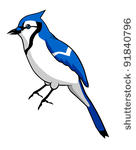 __________________Call or email Erin if you need immediate assistance